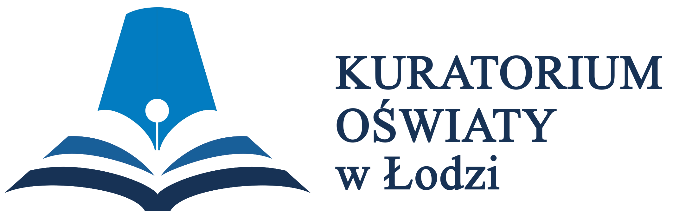 WOJEWÓDZKI KONKURS PRZEDMIOTOWY 
Z GEOGRAFII    organizowany przez Łódzkiego Kuratora Oświaty                     
dla uczniów szkół podstawowych w roku szkolnym 2022/2023TEST –  ETAP REJONOWYNa wypełnienie testu masz  90 min.Arkusz liczy 16 stron, w tym brudnopis i zawiera 18  zadań.Przed rozpoczęciem pracy sprawdź, czy Twój arkusz jest kompletny. Jeżeli zauważysz usterki, zgłoś je Komisji Konkursowej.Zadania czytaj uważnie i ze zrozumieniem.Odpowiedzi wpisuj długopisem bądź piórem, kolorem czarnym lub niebieskim. Dbaj o czytelność pisma i precyzję odpowiedzi.W zadaniach zamkniętych zaznacz prawidłową odpowiedź, wstawiając znak X we właściwym miejscu.Jeżeli się pomylisz, błędne zaznaczenie otocz kółkiem i zaznacz znakiem X inną odpowiedź.Oceniane będą tylko te odpowiedzi, które umieścisz w miejscu do tego przeznaczonym.Do każdego numeru zadania podana jest maksymalna liczba punktów możliwa do uzyskania za prawidłową odpowiedź.Pracuj samodzielnie. Postaraj się udzielić odpowiedzi na wszystkie pytania.Nie używaj korektora. Jeśli pomylisz się w zadaniach otwartych, przekreśl błędną odpowiedź 
i wpisz poprawną.Korzystaj tylko z przyborów i materiałów określonych w regulaminie konkursu.            PowodzeniaMaksymalna liczba punktów - 100Liczba uzyskanych punktów - …..Imię i nazwisko ucznia: …………………………………………..……………                                                          wypełnia Komisja Konkursowa po zakończeniu sprawdzenia pracPodpisy członków komisji sprawdzających prace:…………………………………………………..      ……………….……………              (imię i nazwisko)                                             (podpis)…………………………………………………..      ……………….……………              (imię i nazwisko)                                             (podpis)Zadanie nr 1 (0 – 2p.)Na mapie fragmentu Oceanu Spokojnego zaznaczono punkty A i B.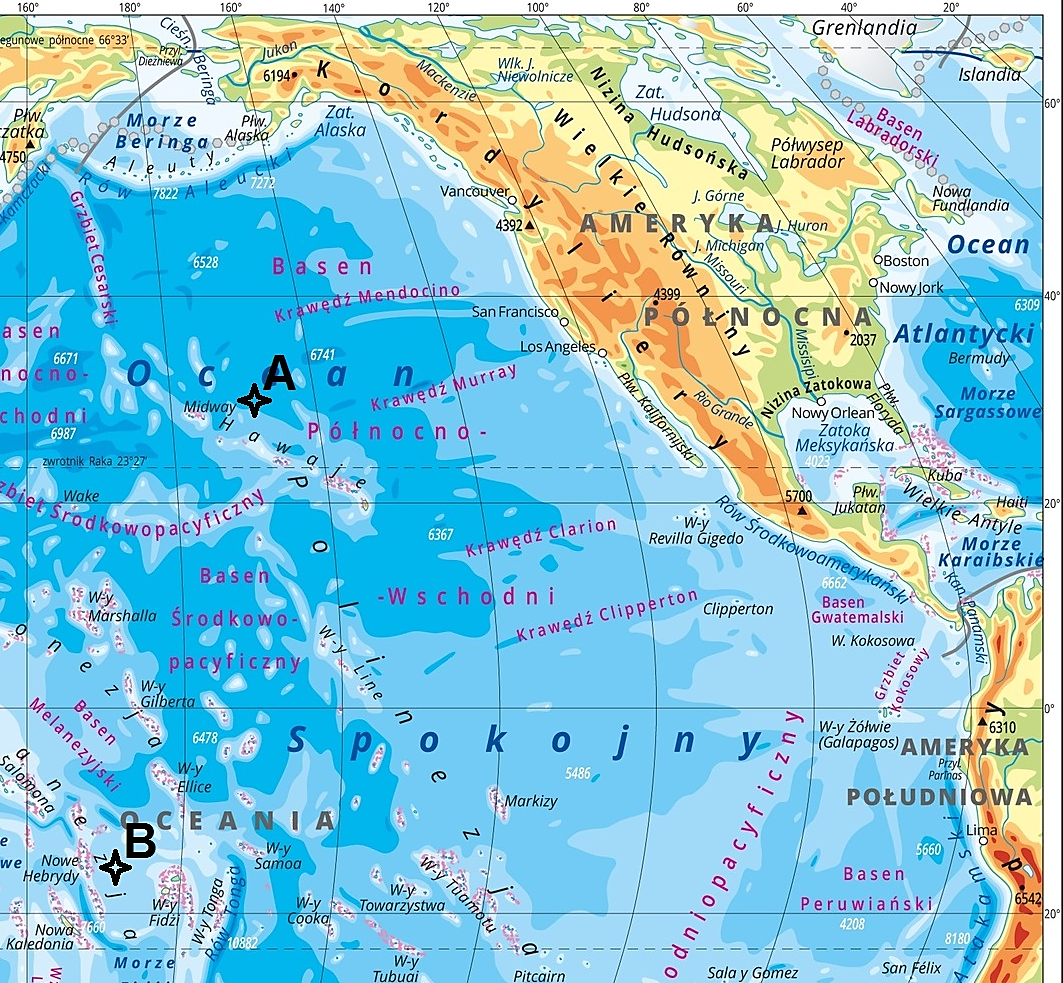 Źródło: Wydawnictwo Edukacyjne Wiking, 09.07.2022, opracowanie własne.Określ współrzędne geograficzne punktów i zakreśl prawidłową odpowiedź wybierając z podanych poniżej.Współrzędne punktu A:310 N,1910 E260 N,1690 W260 N,1910 E310 N,1690 W250 N,1690 WWspółrzędne punktu B:160 S,1720 E240 S,1720 E160 S,1840 W240 S,1840 W170 S,1660 E..……………/2 pkt.(liczba uzyskanych punktów /maksymalna liczba punktów)Zadanie nr 2 (0 – 4p.)Rozpoznaj metody prezentacji zjawisk na mapach. Wybierz z podanych w ramce.Podpisz metodę pod ilustracją.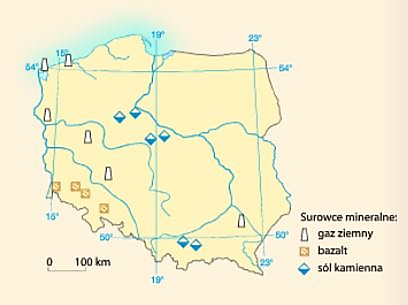 Źródło: Planeta Nowa, R.Malarz, M. Szubert, Nowa Era, 2017, opracowanie własne 1.Metoda………………………………..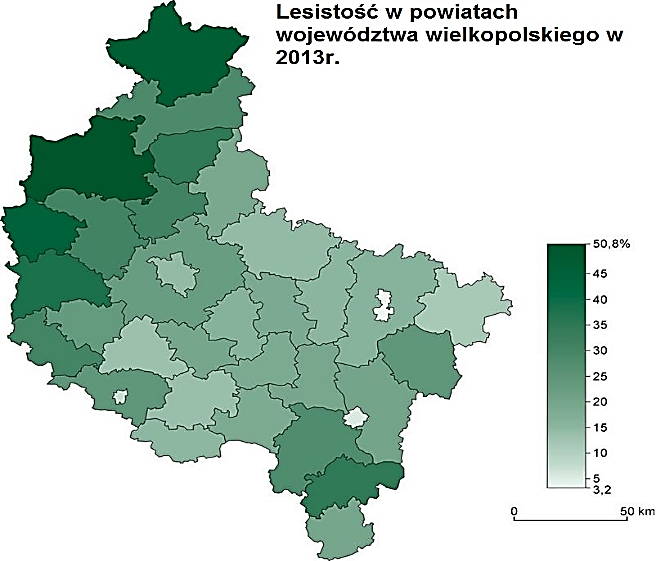 Źródło:https://pl.wikipedia.org/wiki/   26.07.2022 2.Metoda………………………………..http://www.wiking.edu.pl/article.php?id=324 26.07.2022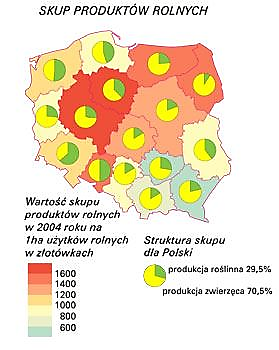 3.Metoda………………………………..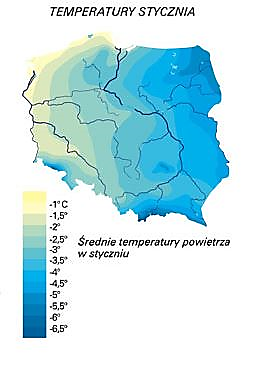 http://www.wiking.edu.pl/article.php?id=324 26.07.20224.Metoda………………………………....……………/4 pkt.(liczba uzyskanych punktów /maksymalna liczba punktów)Zadanie nr 3 (0 – 5p.)Rysunek przedstawia kulę ziemską w dniu 22 czerwca wraz z naniesionymi punktami A – E.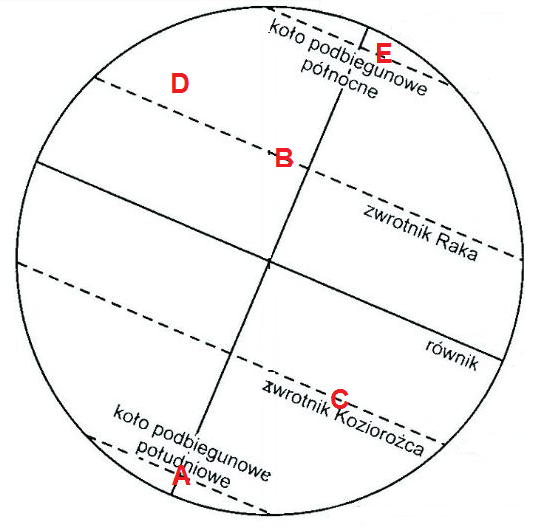 Źródło: https://matura100procent.pl/zadania-maturalne/baza-zadan-maturalnych/baza-zadan-z-geografii/ziemia-we-wszechswiecie/ 28.07.2022 opracowanie własneUporządkuj punkty zaznaczone na rysunku od najwyższego do najniższego położenia Słońca nad horyzontem w tym dniu.Punkt o								Punkt onajwyższym							najniższympołożeniu							położeniu	Słońca nad horyzontem						Słońca	nad horyzontem	..……………/5 pkt.(liczba uzyskanych punktów /maksymalna liczba punktów)Zadanie nr 4 (0 – 5p.)Poniższa mapa ilustruje prognozowane maksymalne stężenie ozonu w powietrzu przy powierzchni Ziemi w środę 20 lipca 2022 r., zaś fragment artykułu odnosi się do wpływu wysokiego wskaźnika ozonu na zanieczyszczenie powietrza.Źródło:https://next.gazeta.pl/next/7,172392,28712768,upaly-wplynely-na-wysoki-wskaznik-ozonu-w-europie-ostrzezenie.html  24.07.2022 opracowanie własne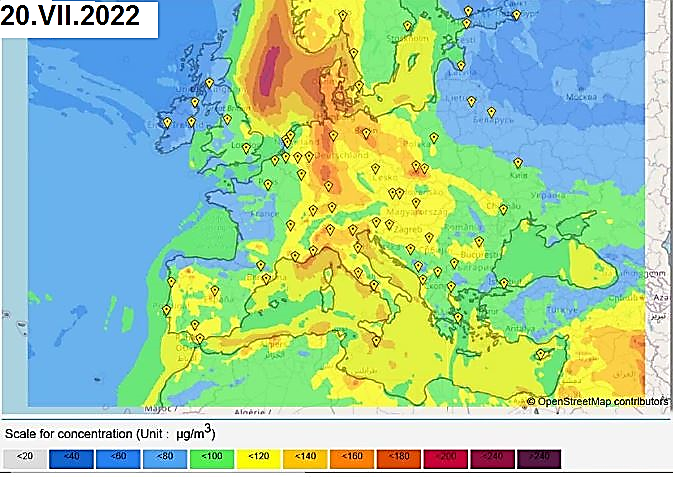 „Ozon na powierzchni ziemi to główny składnik zanieczyszczenia powietrza, którego występowanie może wpływać na zdrowie, rolnictwo i całe ekosystemy. Ozon, który występuje w stratosferze i tworzy warstwę ozonową, chroni życie na Ziemi przed promieniowaniem UV. Gaz ten, jeśli znajdzie się na niższych wysokościach atmosfery, pełni inne role - staje się wówczas gazem cieplarnianym (zwiększa średnią temperaturę) i jednym z głównych elementów smogu.”Źródło:https://next.gazeta.pl/next/7,172392,28712768,upaly-wplynely-na-wysoki-wskaznik-ozonu-w-europie-ostrzezenie.html  24.07.2022 opracowanie własneNa podstawie mapy, teksu i własnej wiedzy, wybierz i podkreśl poprawne dokończenie zdań.Najwyższe prognozowane stężenie ozonu jest na Morzu Norweskim / Morzu Północnym.Głównym składnikiem powietrza jest azot / ozon.Ozon występuje w stratosferze i troposferze / stratosferze i termosferze.Ozon występujący w stratosferze jest głównym elementem smogu / chroni życie przed promieniowaniem UV.Wysoki wskaźnik ozonu w troposferze jest korzystny / niekorzystny dla życia człowieka. 	..……………/5 pkt.(liczba uzyskanych punktów /maksymalna liczba punktów)Zadanie nr 5 (0 – 5p.)Na mapie zaznaczono cyframi 1 - 5 obszary występowania pięciu społeczności etnicznych w Polsce. Przyporządkuj nazwy tych społeczności do obszaru ich występowania wybierając z podanych w tabeli.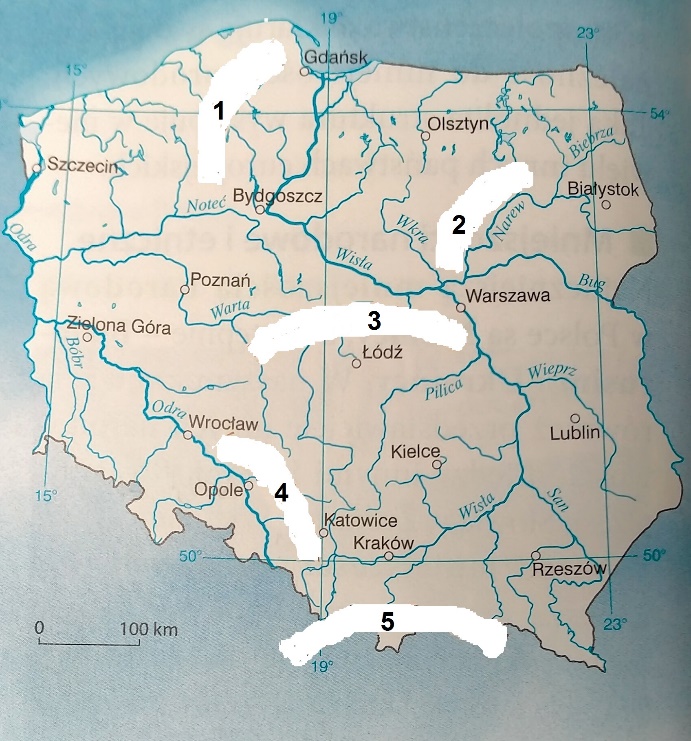 1 ………………………………2 …..…………………………..3 ………………………………4 ………………………………5 ………………………………Źródło: Planeta Nowa, R.Malarz, M. Szubert, Nowa Era, 2017, opracowanie własne ..……………/5 pkt.(liczba uzyskanych punktów /maksymalna liczba punktów)Zadanie nr 6 (0 – 12p.)Uzupełnij tabelę wpisując przykłady surowców do odpowiedniego typu. Przyporządkuj do nich charakterystyczny ośrodek wydobywczy w Polsce.Wybierz z podanych w ramce...……………/12 pkt.(liczba uzyskanych punktów /maksymalna liczba punktów)Zadanie nr 7 (0 – 5p.)Wykres przedstawia przyrost naturalny w Polsce w latach 1946-2015.Źródło: https://flipbook.nowaera.pl/dokumenty/Flipbook/Planeta-Nowa-7-podrecznik_2/#p=32 09.08.2022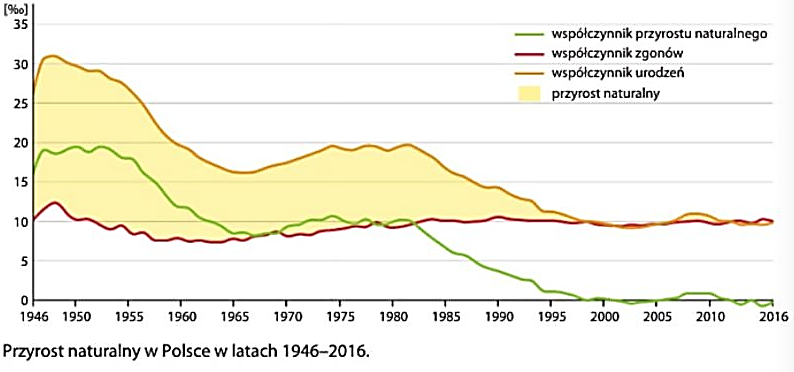 Na podstawie wykresu i własnej wiedzy zaznacz P, jeśli zdanie jest prawdziwe, lub F- jeśli jest fałszywe...……………/5 pkt.(liczba uzyskanych punktów /maksymalna liczba punktów)Zadanie nr 8 (0 – 8p.)Mapa przedstawia zasięgi trzech głównych zlodowaceń w Polsce.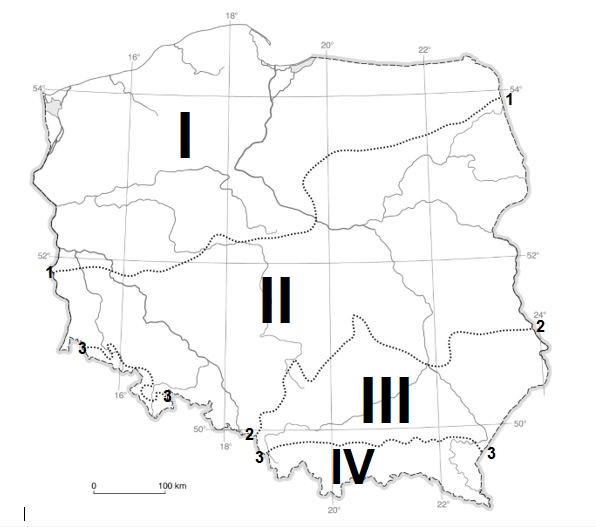 Źródło: https://dlanauczyciela.pl/pliki/zasoby,reforma-2017-szkola-podstawowa-klasy-4-8,geografia,planeta-nowa?page=2&facets=3%3A76 09.08.2022 opracowanie własneNa podstawie mapy i własnej wiedzy wykonaj następujące polecenia:Podaj nazwy zasięgów zlodowaceń zaznaczonych numerami 1-3, które objęły obszar Polski.1…………………………………………………………………………………..2…………………………………………………………………………………..3…………………………………………………………………………………..Podaj numer (I-IV) terenu objętego zlodowaceniem, którego rzeźba nosi nazwę młodoglacjalnej.Odpowiedź:…………………………Z podanych w ramce form krajobrazu wypisz lub zakreśl cztery charakterystyczne dla krajobrazu młodoglacjalnego występującego w Polsce.Odpowiedź:……………………………………………………………………………………..……………/8 pkt.(liczba uzyskanych punktów /maksymalna liczba punktów)Zadanie nr 9 (0 – 10p.)Mapa przedstawia masy powietrza napływające do Polski w ciągu roku: powietrze polarno-morskie, powietrze polarno-kontynentalne, powietrze zwrotnikowo-morskie, powietrze zwrotnikowo-kontynentalne, powietrze arktyczne.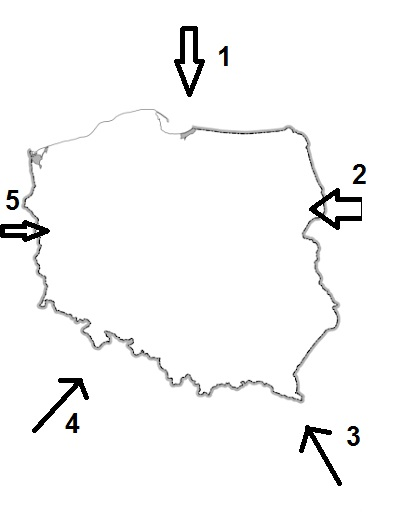 Na podstawie mapy i własnej wiedzy wykonaj następujące polecenia:Do każdej strzałki przyporządkuj masę powietrza napływającą na obszar Polski.1…………………………………………………………………………………..2…………………………………………………………………………………..3…………………………………………………………………………………..4…………………………………………………………………………………..5…………………………………………………………………………………..Wymień dwie masy powietrza, które kształtują pogodę w Polsce przez cały rok.Odpowiedź: 	…………………………………………………………………….…… ………………………………………………..………………….……..Podaj nazwę masy powietrza, która:napływa wiosną powodując silne ochłodzenie powietrza i przymrozki, tzw. „zimna Zośka”, „zimni ogrodnicy” ………………………………………………napływa latem, powoduje ochłodzenie, wzrost zachmurzenia i opady ………………….…………………………………………………………………..napływa znad Wyżu Azorskiego ………………………………………………....……………/10 pkt.(liczba uzyskanych punktów /maksymalna liczba punktów)Zadanie nr 10 (0 – 6p.)Rysunek przedstawia profile glebowe. Trzy spośród podanych gleb występują w Polsce: bielica, brunatna, czarnoziem.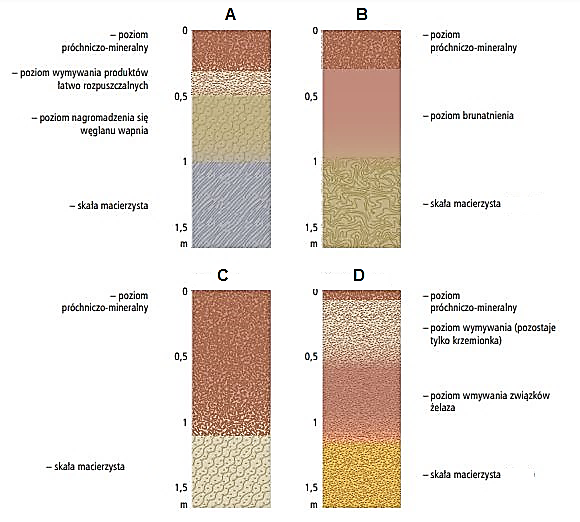 Źródło: www.wszpwn.com.pl 22.08.2022 opracowanie własneDopisz do typu gleby odpowiednią literę profilu oraz podaj jeden rodzaj skały macierzystej, na której najczęściej powstaje. Przykład skały macierzystej wybierz z podanych w ramce.BIELICA: 		Profil-……….		Skała macierzysta- …………………………..BRUNATNA: 	Profil-……….		Skała macierzysta- …………………………..CZARNOZIEM:	Profil-….……		Skała macierzysta- …………………………....……………/6 pkt.(liczba uzyskanych punktów /maksymalna liczba punktów)Zadanie nr 11 (0 – 5p.)Poniższe informacje dotyczą zachodniego sąsiada Polski - Niemiec.Oceń prawdziwość zdań. Wybierz P, jeśli zdanie jest prawdziwe, lub F- jeśli jest fałszywe.……………….../5 pkt.      (liczba uzyskanych punktów / maksymalna liczba punktów)Zadanie nr 12 (0 – 5p.)Młodzież z Norymbergii wybrała się na rowerową wycieczkę krajoznawczą po Niemczech. Trasa tej eskapady przebiegała między następującymi landami: rozpoczęła się w Bawarii, potem młodzież udała się do Hesji, stąd do Turyngii, a następnie zatrzymała się w Saksonii. Końcowym etapem podróży stał się Poczdam w Brandenburgii.Podaj w kolejności numery landów zaznaczone na poniższej mapie, zgodnie z opisem trasy, jaką pokonała młodzież podczas swojej podróży.numer landu -									   numer landu - początku 									   końcapodróży									   podróży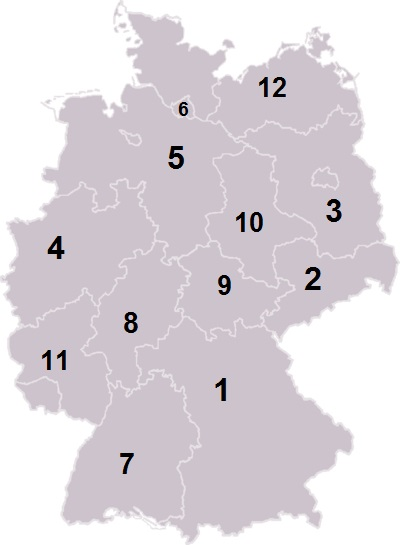 Źródło: https://pl.wikipedia.org/wiki/Podzia%C5%82_administracyjny_Niemiec 20.08.2022 opracowanie własne……………….../5 pkt.      (liczba uzyskanych punktów / maksymalna liczba punktów)Zadanie nr 13 (0 – 5p.)Korzystając z rysunku oraz własnej wiedzy wykonaj polecenia.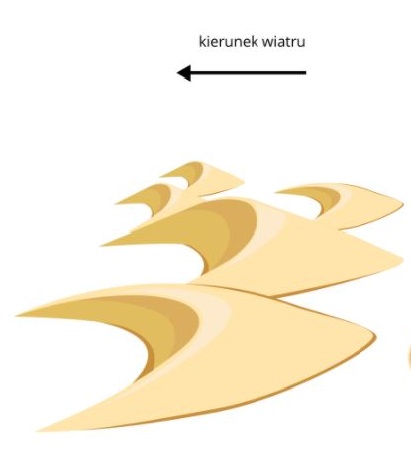 Źródło:https://zpe.gov.pl/a/jak-wiatr-wplywa-na-rzezbe-powierzchni-ziemi/D6o6mUlBh 23.07.2021/opracowanie własne/Zaznacz kółkiem rodzaj wydm przedstawiony na rysunku. parabolicznebarchanygwiaździsteripplemarkiWybierz i zaznacz kółkiem cztery (nie więcej niż cztery!) charakterystyczne cechy tej wydmy. W przypadku zaznaczenia większej ilości cech, będą liczone punkty ujemne za każdą niewłaściwą odpowiedźpowstają na obszarach pozbawionych roślinności.powstają na obszarach, na których klimat umożliwia rozwój skąpej rośliności.mają kształt sierpa.mają kształt nieregularny.ramiona poruszają się wolniej niż ich środkowe części.ramiona poruszają się szybciej niż ich środkowe części.ramiona są zwrócone zgodnie z kierunkiem wiatru.ramiona są zwrócone przeciwnie do kierunku wiatru.……………….../5 pkt.      (liczba uzyskanych punktów / maksymalna liczba punktów)Zadanie nr 14 (0 – 4p.)Oceń prawdziwość poniższych zdań. Wybierz P, jeśli zdanie jest prawdziwe, lub F- jeśli jest fałszywe.……………….../4 pkt.      (liczba uzyskanych punktów / maksymalna liczba punktów)Zadanie nr 15 (0 – 3p.)Podkreśl prawidłowe dokończenie zdań.Świątynie Borobudur i Prambanan zbudowane zostały ze skał osadowych / magmowych, typu okruchowego / wylewnego, z piaskowca / bazaltu.……………….../3 pkt.      (liczba uzyskanych punktów / maksymalna liczba punktów)Zadanie nr 16 (0 – 6p.)Jawa jest jedną z wysp należących do Indonezji.Uzupełnij kolumny tabeli wpisując cechy charakterystyczne dla środowiska geograficznego tej wyspy. Wybierz spośród podanych w ramce (można wybrać wiele odpowiedzi).……………….../6 pkt.      (liczba uzyskanych punktów / maksymalna liczba punktów)Zadanie nr 17 (0 – 7p.)Wymień wszystkie państwa graniczące z Ukrainą.Odpowiedź……………………………………………………………………………………………………………………………………………………………………………………………………….../7 pkt.      (liczba uzyskanych punktów / maksymalna liczba punktów)Zadanie nr 18 (0 – 3p.)Oceń prawdziwość poniższych zdań. Wybierz P, jeśli zdanie jest prawdziwe, lub F- jeśli jest fałszywe.……………….../3 pkt.      (liczba uzyskanych punktów / maksymalna liczba punktów)Brudnopiskartogram, kartodiagram, sygnatur, izolinii, metoda powierzchniowa, zasięgów. Romowie, Podhalanie, Kaszubi, Łowiczanie, Żydzi, Ślązacy, Kurpie.Przykład surowca: piasek, ruda miedzi, siarka, węgiel brunatny, węgiel kamienny, bazalt, cynk i ołów, sól kamienna.Ośrodek wydobycia: Kamień Pomorski, Olkusz, Kłodawa, Turoszów, Kielce, Lublin, Tarnobrzeg, Głogów.Typ surowcaPrzykład surowcaOśrodek wydobyciaMETALICZNY1.2.1.2.ENERGETYCZNY1.2.1.2.CHEMICZNY1.2.1.2.1.Okres lat 1973 - 1983 jest to okres eksplozji demograficznej.PF2.Najwyższa wartość wskaźnika przyrostu naturalnego w Polsce w przedstawionym na rysunku okresie przekracza 30‰.PF3.Lata 60-te w Polsce są echem niżu związanego z okresem II wojny światowej.PF4.Lata 2000-2005 są to lata, kiedy wartość współczynnika przyrostu naturalnego oscyluje wokół 0‰.PF5.Najwyższa wartość współczynnika urodzeń była w 1946r.PFdoliny v-kształtne, jeziora cyrkowe, oczka, morena czołowa, ozy, eratyki. rędzina, wapień, piasek, less, glina, granit.1.Pierwsze zakłady przemysłowe w Niemczech powstały w Nadrenii Północnej - Westfalii.PF2.Zagłębie Ruhry leży w Bawarii.PF3.Do miast Zagłębia Ruhry należy Bochum, Essen, Dortmund, Hamburg.PF4.Niemieckimi zakładami przetwórstwa przemysłowego są: Mercedes, Volkswagen, Zeiss, Bayer.PF5.Największe skupisko Polaków w Niemczech znajduje się w Nadrenii Północnej - Westfalii.PF1.Batik to technika barwienia materiału przy użyciu gorącego wosku.PF2.Na Listę Światowego Dziedzictwa UNESCO trafiły świątynie: buddyjski Prambanan i hinduski Borobudur .PF3.Średnia gęstość zaludnienia Jawy to 1162 os/km2.PF4.Wskaźnik urbanizacji Jawy wynosi ok. 55%.PFKlimat – równikowy, zwrotnikowy, podzwrotnikowy.Gleby – wulkaniczne, mady, szaroziemy, bielice.Rośliny uprawne – ryż, kauczuk, burak cukrowy, kukurydza, len.KlimatGlebyRośliny uprawne1.Najkrótszą granicę Ukraina ma ze Słowacją.PF2.Najwyższy szczyt Ukrainy to Howerla leżąca w Beskidach Wschodnich.PF3.Staruszka to wulkan błotny, jeden z dwóch czynnych wulkanów błotnych w rejonie Karpat.PF